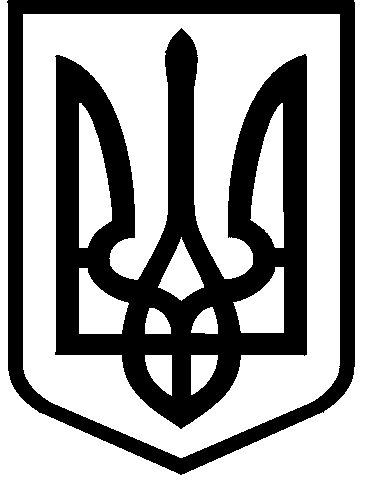 КИЇВСЬКА МІСЬКА РАДАVIII СКЛИКАННЯПОСТІЙНА КОМІСІЯ З ПИТАНЬ КУЛЬТУРИ, ТУРИЗМУ ТА ІНФОРМАЦІЙНОЇ ПОЛІТИКИ01044, м. Київ, вул. Хрещатик, 36                                                        тел.:(044)202-72-25; тел./факс(044)202-73-05Протокол № 4/64чергового засідання постійної комісії Київської міської радиз питань культури, туризму та інформаційної політики (Комісії)від 21.02.2018Місце проведення: Київська міська рада, м. Київ, вул. Хрещатик, 36, кімн. 1017, початок засідання - 14.30Склад Комісії:             5 депутатів Київської міської ради.Присутні:                     5 депутатів Київської міської ради, члени постійної комісії:Запрошені та присутні:Новак Наталія Василівна – народний депутат України;Богатов Костянтин Володимирович – депутат Київської міської ради;Гусовський Сергій Михайлович – депутат Київської міської ради;Анжияк Сергій Михайлович — перший заступник директора – начальник управління мистецтв та культурно-освітніх закладів Департаменту культури виконавчого органу Київської міської ради (Київської міської державної адміністрації);Груздо Сергій Миколайович – заступник генерального директора Київського науково-методичного центру по охороні, реставрації та використанню пам'яток історії, культури і заповідних територій;Хонда Марина Петрівна – директор Департаменту суспільних комунікацій виконавчого органу Київської міської ради (Київської міської державної адміністрації);Фамуляк-Зелінська Віра Юріївна – заступник начальника управління інформаційної політики та комунікацій Департаменту суспільних комунікацій виконавчого органу Київської міської ради (Київської міської державної адміністрації);Данильчук Анатолій Іванович – головний спеціаліст Департаменту суспільних комунікацій виконавчого органу Київської міської ради (Київської міської державної адміністрації);Світличний Олег Петрович – заступник директора Департаменту - начальник управління з питань інвестиційної та зовнішньоекономічної політики Департаменту економіки та інвестицій виконавчого органу Київської міської ради (Київської міської державної адміністрації);Шибанов Ярослав Миколайович — начальник відділу з суспільно-політичних питань управління з питань внутрішньої політики та зв'язків з громадськістю  Департаменту суспільних комунікацій виконавчого органу Київської міської ради (Київської міської державної адміністрації);Мартиненко-Кушлянський Тиміш Олександрович – член комісії з питань найменувань;Дворніков Віктор Металович — перший заступник директора Департаменту земельних ресурсів виконавчого органу Київської міської ради (Київської міської державної адміністрації);Руголь Юрій Борисович – голова правління  ВО Академії культурної спадщини Українського козацтва;Філіппов Максим Олександрович – виконуючий обов’язки головного редактора КП КМР «Вечірній Київ»;Корженецька Наталія – помічник керівника КП КМР «Вечірній Київ»;Колеснікова Наталя Володимирівна – головний юрист-консультант КП КМР «Вечірній Київ»;Білоцька Світлана Володимирівна – головний бухгалтер КП КМР «Вечірній Київ»;Камінський Михайло Степанович – журналіст-оглядач газети КП КМР «Вечірній Київ»;Люта Тетяна – заступник генерального директора Музею історії міста Києва з наукової роботи;Сургай Людмила – головний зберігач фондів Музею історії міста Києва;Пашковський Олександр – завідувач відділу «Київ давній та середньовічний» Музею історії міста Києва;Сагайдак Михайло Андрійович – директор Центру археології Києва Інституту археології НАН України;Лісневський Роман Сергійович – перший заступник директора КП «Дирекція будівництва шляхово-транспортних споруд м. Києва»;Шулькевич Олександр Вікторович – керівник програмної служби КП КМР Телекомпанія «Київ»;Топчій Вікторія Іванівна – начальник планово-економічного відділу КП КМР Телекомпанія «Київ»;Таранов Дмитро – керівник технічної служби КП КМР Телекомпанія «Київ»; Васін Андрій – директор КП «Радіостанція «Голос Києва»;Герасимчук Ольга – заступник директора КП «Радіостанція «Голос Києва»;Сокач Аліна – журналіст КП «Радіостанція «Голос Києва»;Павленко Валерія – стажер телеканалу «5-й»;Левченко Тарас – журналіст телеканалу «Київ»;Сривкова Катерина – журналіст телеканалу «Інтер»;Цисарук Дар’я Сергіївна – журналіст 5-го каналу;Міняйло Наталія Василівна – кореспондент бізнез-порталу «Delo.ua»;Підгородецький Валентин Володимирович – заступник начальника з утримання автомобільних шляхів та споруд на них КП ШЕУ Подільського району;Дюжев Сергій Андрійович – головний спеціаліст Інституту архітектурного менеджменту;Мартиненко Вікторія Сергіївна – викладач Національного університету «Києво-Могилянської академія»;Гончаренко Ганна (Анабелла Моріна) – керівник ГО «Громадська організація Почайна»;Бондаренко Тетяна Юріївна – громадська організація «Громада Андріївський узвіз»;Ясієвич Єлізавета Олександрівна – громадська організація «Квартал Пушкінська - Велика Васильківська»;Приходько Анатолій Сергійович – громадська організація «Квартал Пушкінська-Велика Васильківська»;Колосович Ярослав Вікторович – громадська організація «Квартал Пушкінська-Велика Васильківська»;Олійник Галина Гнатівна – громадська організація «Квартал Пушкінська- Велика Васильківська»;Жуков Микола Никонорович – голова ОСН «Квартал Пушкінська-Червоноармійська»;Соколова Лариса Федорівна – заступник голови ОСН «Квартал Пушкінська-Червоноармійська»;Царіцина Олена Андріївна - ОСН «Квартал Пушкінська-Червоноармійська»;Собцов Володимир Михайлович – співголова громадської організації «Відродження КИЄВОПОДІЛ»;Солонинка Мар’яна Любомирівна – керівник  громадської організації «Від озера до озера»;Суслова Нінель Леонідівна – громадська організація «Від озера до озера»;Чайна Катерина Валентинівна – благодійна організація «Благодійний фонд «Обрії»;Шелестова Євгенія Олександрівна – благодійна організація «Благодійний фонд «Обрії»;Горова Леся Володимирівна – народна артистка України;Гнівко Сергій Вікторович – громадський активіст, представник Ліги фінансистів Києва; Ратушняк Тетяна Володимирівна – активіст «Гірка Крістера»;Гладенко Андрій Володимирович – активіст «Гірка Крістера»;Козловська Ольга Дмитрівна – співголова об’єднання Київської ради об’єднання громадян;Шурапов Віктор Миколайович – громадський активіст;Кисіль Ірина Валеріївна – громадський активіст;	Ковальчук Руслан Дмитрович – громадський активіст;	Терпиловська Ганна Володимирівна – громадський активіст;Забіяка Андрій Юрійович – приватний підприємець, громадський активіст;Діденко Юлія Василівна - приватний підприємець, громадський активіст;Тютюн Людмила Євгенівна – приватний підприємець, громадський активіст;Отець Дмитро - священик;Терещенко Олексій Михайлович – пастор Церкви християн віри євангельської «Ковчег спасіння»;Болгова Оксана Миколаївна – адміністратор релігійної громади Церкви «Тіло Христа»;Матвійчук Інна Павлівна – приватний підприємець, громадський активіст;Матвійчук Олексій Іванович – громадський активіст;Глухов Олександр Дмитрович – помічник народного депутата;Хоменко Денис Юрійович – помічник-консультант депутата Київської міської ради В.В. Мухи;Карпічко Владислав Леонідович - помічник-консультант депутата Київської міської ради Л.І. Березницької;Синюченко Наталія Аркадіївна – головний спеціаліст управління забезпечення діяльності постійних комісій Київської міської ради, забезпечує діяльність постійної комісії Київської міської ради з питань культури, туризму та інформаційної політики.Ігнатенко Тетяна Іванівна – заступник начальника управління забезпечення діяльності постійних комісій, забезпечує діяльність постійної комісії Київської міської ради з питань культури, туризму та інформаційної політики.Порядок денний:Заслуховування інформації про виконання міської цільової програми на 2016-2018 роки «Київ інформаційний», затвердженої рішенням Київської міської ради від 14 квітня 2016 року №333/333», за 2017 рік.Повторний розгляд проекту рішення Київської міської ради «Про забезпечення збереження пам’ятки археології місцевого значення та розміщення музею на ділянці прибережного міського кварталу Середньовічного Києва (XI-XIXст.) на Поштовій площі в місті Києві» (подання депутата Київської міської ради С. Гусовського, доручення заступника міського голови – секретаря Київської міської ради В. Прокопіва від 29.11.2017 № 08/231-2945/ПР).2.1. Розгляд звернення депутата Київської міської ради С. Гусовського на адресу Комісії з проханням  забезпечити передачу  проекту рішення Київської міської ради «Про забезпечення збереження пам’ятки археології місцевого значення та розміщення музею на ділянці прибережного міського кварталу Середньовічного Києва (XI-XIXст.) на Поштовій площі в місті Києві» від 29.11.2017 № 08/231-2945/ПР з усіма рекомендаціями, протоколами і додатками для опрацювання до управління правового забезпечення діяльності Київської міської ради (відповідно до п.8 статті 30 Регламенту Київської міської ради).Розгляд проекту рішення Київської міської ради «Про звернення Київської міської ради до Верховної Ради України щодо вшанування пам’яті загиблих українців»(подання депутата Київської міської ради В. Сторожука; доручення заступника міського голови-секретаря Київської міської ради від 06.02.2018 №08/231-403/ПР).Розгляд проекту рішення Київської міської ради «Про передачу в оренду без проведення конкурсу нежитлових приміщень комунальної власності територіальної громади міста Києва» (РЕЛІГІЙНІЙ ГРОМАДІ ЦЕРКВИ «ТІЛО ХРИСТА» на вул. Беретті Вікентія, 18 у Деснянському районі м. Києва; 20,0 кв. м – 1%, 19,6 кв. м. – 4% на 2 роки 364 дні за графіком: Пн. 19.00-21.00, Пт. 19.00-21.00, Нд.- доба, всього: 1 доба 4 год на тиждень)(подання заступника голови Київської міської державної адміністрації М. Поворозника; доручення заступника міського голови-секретаря Київської міської ради В. Прокопіва від 19.01.2018 №08/231-97/ПР).Розгляд проекту рішення Київської міської ради «Про найменування нових вулиць у Голосіївському районі міста Києва»(подання Київського міського голови В.Кличка; доручення заступника міського голови-секретаря Київської міської ради В. Прокопіва від 07.02.2018 №08/231-436/ПР).Розгляд проекту рішення Київської міської ради «Про найменування нових вулиць у Оболонському районі міста Києва»(подання Київського міського голови В.Кличка; доручення заступника міського голови-секретаря Київської міської ради В. Прокопіва від 07.02.2018 №08/231-437). Розгляд проекту рішення Київської міської ради «Про найменування нових вулиць у Святошинському районі міста Києва»(подання Київського міського голови В.Кличка; доручення заступника міського голови-секретаря Київської міської ради В. Прокопіва від 07.02.2018 №08/231-438).Розгляд проекту рішення Київської міської ради «Про найменування нових вулиці та провулку у Дніпровському районі міста Києва»(подання Київського міського голови В.Кличка; доручення заступника міського голови-секретаря Київської міської ради В. Прокопіва від 07.02.2018 №08/231-439).Розгляд проекту рішення Київської міської ради «Про найменування нової вулиці у Солом'янському районі міста Києва»(подання Київського міського голови В.Кличка; доручення заступника міського голови-секретаря Київської міської ради В. Прокопіва від 07.02.2018 №08/231-440).Розгляд проекту рішення Київської міської ради «Про внесення змін до рішення Київської міської ради від 12 жовтня 2017 року № 181/3188 «Про найменування нових вулиць у Голосіївському районі міста Києва»(подання Київського міського голови В.Кличка; доручення заступника міського голови-секретаря Київської міської ради В. Прокопіва від 07.02.2018 №08/231-441).Розгляд доручення заступника міського голови-секретаря Київської міської ради щодо рекомендацій адміністративної колегії Київського обласного територіального відділення Антимонопольного комітету України з метою приведення рішення Київської міської ради від 09.11.2017 №210/3217 «Про припинення розміщення заїжджих пересувних цирків - шапіто з тваринами на території міста Києва» до вимог законодавства про захист економічної конкуренції.Розгляд проекту розпорядження виконавчого органу Київської міської ради (Київської міської державної адміністрації) «Про внесення змін до Положення про Управління туризму та промоцій виконавчого органу Київської міської ради (Київської міської державної адміністрації)» (лист Управління туризму та промоцій КМДА від 14.02.2018 №065/04-135).Розгляд депутатського звернення депутата Київської міської ради О.Поживанова на адресу Комісії з проханням розглянути на її засіданні питання щодо реконструкції Алеї художників. Повторний розгляд звернення Органу самоорганізації населення Будинковий комітет «Квартал Пушкінська – Червоноармійська» з проханням розглянути на сесії Київради питання про виділення коштів на розробку науково-облікової документації для включення до державного реєстру нерухомих пам’яток України комплексної пам’ятки «Пушкінський квартал» (Пр.№24 від 19.12.2017 розглянути по суті на черговому засіданні Комісії за участю органу охорони культурної спадщини КМДА після отримання висновків органу охорони культурної спадщини КМДА та інформації Департаменту суспільних комунікацій КМДА щодо підтвердження легітимності органу самоорганізації населення).14.1. Розгляд звернення мешканців кварталу «Пушкінська – Червоноармійська» на адресу Комісії з проханням розглянути на засіданні Комісії питання щодо виділення коштів на виготовлення облікової документації комплексної пам’ятки історії та культури (пам’ятки містобудування) «Пушкінський квартал».Розгляд звернення Громадської організації «Квартал Пушкінська – Велика Васильківська» на адресу Комісії з рядом вимог, а саме:розробити комплексну програму щодо охорони пам’яток  культурної спадщини центральної частини Києва на 2018 – 2020 роки;негайно розглянути питання щодо виділення з бюджету міста Києва необхідних коштів для завершення розробки історико-архітектурного опорного плану, проведення організаційних, науково-дослідних, проектних та інших конкретних заходів щодо його реалізації з метою комплексного вирішення  проблеми збереження історико-культурної спадщини столиці України;провести інвентаризацію пам’яток історії та архітектури, об’єктів культурної спадщини та внести їх до відповідних реєстрів, забезпечити відкритий загальний доступ до даних реєстрів та їхнє повноцінне функціонування;розробити документацію заповідника «Стародавній Київ», яка закладена в Стратегії розвитку Києва до 2025 року.Розгляд звернення Благодійної організації «Благодійний фонд Обрії»  на адресу Комісії з проханням сприяти у фінансуванні IV відкритого Всеукраїнського та II Міжнародного конкурсу «Обрії класики» у сумі 46411 грн.  Розгляд звернення Української Асоціації майстрів Ручної Творчості на адресу Комісії з проханням сприяти у наданні інформаційної підтримки та соціальної реклами проекту, який проходитиме з 06.03 по 16.06.2018 року, з нагоди святкування 390-річниці з дня народження письменника Шарля Перро  «Казкові пригоди».Різне.СЛУХАЛИ: Муху В.В., яка відповідно до ст. 3-6 Регламенту Київської міської ради звернулася до депутатів Комісії з пропозицією заявити про наявність реального чи потенціального конфлікту інтересів.Запропонувала:1) виключити з порядку денного на прохання суб’єкта подання – депутата Київської міської ради В. Сторожука питання №3.2) виключити з порядку денного на прохання автора – депутата Київської міської ради О. Поживанова питання №13.ВИРІШИЛИ: питання №3, №13 виключити з порядку денного.ГОЛОСУВАЛИ: «за» - 4, «проти» - 0, «утримались» - 0, «не голосували» - 0.Рішення прийнято.Питання, винесені на розгляд з голосу:СЛУХАЛИ: Муху В.В. про пропозицію щодо включення до проекту порядку денного та доповнення пункту 18. Різне порядку денного питанням:18.1.   Розгляд звернення комунального підприємства «Київкінофільм» щодо необхідності виділення коштів для кінотеатру «Київська Русь».ВИРІШИЛИ: Включити до проекту порядку денного питання щодо розгляду звернення комунального підприємства «Київкінофільм» щодо необхідності виділення коштів для кінотеатру «Київська Русь».ГОЛОСУВАЛИ: «за» - 4, «проти» - 0, «утримались» - 0, «не голосували» - 0.Рішення прийнято.СЛУХАЛИ: Муху В.В. про пропозицію щодо включення до проекту порядку денного та доповнення пункту 18. Різне порядку денного питанням:18.2. Розгляд звернення Департаменту культури виконавчого органу Київської міської ради (Київської міської державної адміністрації) з проханням надати кандидатуру до складу оргкомітету мистецької премії «Київ».ВИРІШИЛИ: Включити до проекту порядку денного питання щодо розгляду звернення Департаменту культури виконавчого органу Київської міської ради (Київської міської державної адміністрації) з проханням надати кандидатуру до складу оргкомітету мистецької премії «Київ».ГОЛОСУВАЛИ: «за» - 4, «проти» - 0, «утримались» - 0, «не голосували» - 0.Рішення прийнято.СЛУХАЛИ: Муху В.В. головуючу на засіданні щодо прийняття в цілому порядку денного із 17 (сімнадцяти) питань чергового засідання постійної комісії Київської міської ради з питань культури, туризму та інформаційної політики від 21.02.2018 з питаннями, включеними з голосу та враховуючи виключення питань №3 та №13.ВИРІШИЛИ: прийняти в цілому порядок денний із 17 (сімнадцяти) питань чергового засідання постійної комісії Київської міської ради з питань культури, туризму та інформаційної політики від 21.02.2018 з питаннями, включеними з голосу та враховуючи виключення питань №3 та №13.ГОЛОСУВАЛИ: «за» - 4, «проти» - 0, «утримались» - 0, «не голосували» - 0.Рішення прийнято.СЛУХАЛИ: Таранова А. В., який запропонував зміну черговості розгляду питання №2.	ВИРІШИЛИ: змінити черговість розгляду питання №2.ГОЛОСУВАЛИ: «за» - 4, «проти» - 0, «утримались» - 0, «не голосували» - 0.Рішення прийнято.СЛУХАЛИ: Муху В.В., яка запропонувала зміну черговості розгляду питань №18.1, №18.2.ВИРІШИЛИ: змінити черговість розгляду питань №18.1, №18.2.ГОЛОСУВАЛИ: «за» - 4, «проти» - 0, «утримались» - 0, «не голосували» - 0.Рішення прийнято.Розгляд (обговорення) питань порядку денного:Заслуховування інформації про виконання міської цільової програми на 2016-2018 роки «Київ інформаційний», затвердженої рішенням Київської міської ради від 14 квітня 2016 року №333/333», за 2017 рік.СЛУХАЛИ: Хонду М.П., яка доповіла що програма «Київ інформаційний» виконана на 99.9%. Основними заходами виконання цієї програми є діяльність електронних та друкованих ЗМІ, здійснення видавничої справи, здійснення комунікації з інститутами розвитку громадянського суспільства. Вказаний інструментарій використовуються для виконання завдань, які перед Департаментом ставить Київська міська рада. В діяльності Департаменту активно залучаються експерти, представники громадських об’єднань. Завдяки профільній постійній комісії, Департаментом були проведено соціологічні дослідження якості донесення інформації до киян, згідно з результатами яких більшість киян користуються та довіряють саме друкованим ЗМІ. Вперше, у звітному році, Департаментом було організовано більше двадцяти заходів, виготовлено соціальні рекламні ролики щодо популяризації української мови, виконання вимог Закону України «Про засудження комуністичного та націонал-соціалістичного (нацистського) тоталітарних режимів. Ведеться робота щодо популяризації електронної версії газети «Вечірній Київ» серед читачів.ВИСТУПИЛИ: Муха В.В., Таранов А.В.На запитання стосовно подальшої долі комунальних ЗМІ з огляду на вимоги Закону України «Про реформування державних і комунальних друкованих засобів масової інформації» та досвід Євросоюзу, проінформовано, що з 1 січня 2019 року Київська міська рада не фінансуватиме друк газети «Вечірній Київ». У лютому 2018 року в судовому порядку буде ліквідовано газету «Українська столиця». Згадані законодавчі зміни не передбачають реформування комунальних радіо і телебачення. Наголошено на важливості розроблення комунікативної стратегії, з метою її розробки досягнуто попередніх домовленостей з Міжнародною громадською організацією «Інтерньюз - Україна», яка розробляла комунікаційну стратегію у Верховній Раді України, Кабінеті Міністрів Країни. Головою Комісії запропоновано створення на телебаченні, радіо та друкованих ЗМІ проекту, присвяченого почесним громадянам міста Києва.ВИРІШИЛИ: інформацію про виконання міської цільової програми на 2016-2018 роки «Київ інформаційний», затвердженої рішенням Київської міської ради від 14 квітня 2016 року №333/333», за 2017 рік взяти до відома.ГОЛОСУВАЛИ: «за» - 4, «проти» - 0, «утрималося» - 0, «не голосували» - 0.Рішення прийнято.Повторний розгляд проекту рішення Київської міської ради «Про забезпечення збереження пам’ятки археології місцевого значення та розміщення музею на ділянці прибережного міського кварталу Середньовічного Києва (XI-XIXст.) на Поштовій площі в місті Києві» (подання депутата Київської міської ради С. Гусовського, доручення заступника міського голови – секретаря Київської міської ради В. Прокопіва від 29.11.2017 № 08/231-2945/ПР).СЛУХАЛИ: Гусовського С.М., який зазначив, що вказаний проект рішення можливо розглядати за процедурою «мовчазної згоди», оскільки «час для розгляду постійною комісією з питань культури, туризму та інформаційної політики пройшов». На що голова Комісії проінформувала депутата Гусовського С.М. про те, що постійна комісія з питань культури, туризму та інформаційної політики розглянула зазначений проект рішення в установлений Регламентом Київської міської ради термін (Пр.№24 від 19.12.2017) проте, як профільна, після отримання висновків інших комісій мала розглянути його повторно. Запропонувала проект рішення Київської міської ради «Про забезпечення збереження пам’ятки археології місцевого значення та розміщення музею на ділянці прибережного міського кварталу Середньовічного Києва (XI-XIXст.) на Поштовій площі в місті Києві» зняти з розгляду Комісією  та передати його в порядку ч. 11 ст. 30 Регламенту Київської міської ради  суб’єкту подання – депутату Київради Гусовському С.М. для опрацювання управлінням юридичного забезпечення діяльності Київської міської ради.Натомість, суб’єкт подання наполіг на повторному розгляді зазначеного проекту рішення Київради. Проінформував, що у березні 2013 року Київрадою прийняте рішення про укладання інвестиційного договору № 050-13/і/124 від 17.04.2013 року, яким передбачене будівництво торговельного центру - складової інженерної інфраструктури (транспортної розв’язки) на Поштовій площі. Під час будівництва знайдено рештки старого Києва, численні рухомі та нерухомі артефакти датовані від 11 до 17 ст. Зазначена ділянка займає 1,5 тис. кв. метрів і потенційно може збільшитись в 2 рази. Проектом рішення пропонується ініціювати припинення інвестиційного договору (враховуючи, що земельна ділянка не відводилася) з метою проведення якісного дослідження території та подальшої музеєфікації. Запропоновано присвятити даний простір музею історії та археології Києва, поєднавши знайдені артефакти з фондами Музею історії міста Києва.ВИСТУПИЛИ: Муха В.В., Дворніков В.М., Анжияк С.М., Новак Н.В., Сагайдак М.А., Богатов К.В., Гончаренко Г.В., Поживанов О.М., Люта Т.Ю,      Бенюк Б.М.Під час обговорення зазначалось, що постійна комісія Київської міської ради з питань містобудування, архітектури та землекористування підтримала зазначений проект рішення з рекомендацією. Постійна комісія Київської міської ради з питань бюджету та соціально-економічного розвитку розглядала на своєму засіданні зазначений проект рішення і не прийняла по ньому жодного рішення.Проінформовано, що на виконання доручень міської влади з метою вирішення подальшої долі, знайдених на Поштовій площі, цінних знахідок, ведеться постійна робота, зокрема: засідання, наради тощо, готується міжнародна конференція. Представником Музею історії міста Києва зазначено, що дана ініціатива з музеєм не погоджувалась і не обговорювалась. Для повноцінного функціонування музею необхідно 10,0 тис. кв. м, 4,0 тис. кв. м, які пропонуються зазначеним проектом рішення, - не достатньо, музей не може функціонувати у підвальних приміщеннях без вікон, він є зберігачем і репрезентатором колекції і не проводить роботи, зазначені в проекті рішення. Департамент культури КМДА зауважив, що питання збереження пам’ятки археології і розміщення Музею історії міста Києва необхідно розмежувати.Головою Комісії наголошено на тому, що розміщення Музею історії міста Києва на Поштовій площі не вирішить проблеми щодо відсутності необхідних площ для розміщення музейних фондів, які наразі зберігаються в Державному підприємстві Національний центр ділового та культурного співробітництва «Український дім». Міською владою опрацьовувався варіант розміщення Музею історії міста Києва у приміщенні Гостинного двору на Контрактовій площі, таку позицію підтримує Музей історії міста Києва.Зазначено, що Комісія стоїть на позиції збереження пам’ятки археології.ВИРІШИЛИ: проект рішення Київської міської ради «Про забезпечення збереження пам’ятки археології місцевого значення та розміщення музею на ділянці прибережного міського кварталу Середньовічного Києва (XI-XIXст.) на Поштовій площі в місті Києві»  підтримати повторно із рекомендаціями постійної комісії Київської міської ради з питань містобудування, архітектури та землекористування.ГОЛОСУВАЛИ: «за» - 4, «проти» - 0, «утримались» - 1, «не голосували» - 0.Рішення прийнято.2.1. Розгляд звернення депутата Київської міської ради С. Гусовського на адресу Комісії з проханням забезпечити передачу проекту рішення Київської міської ради «Про забезпечення збереження пам’ятки археології місцевого значення та розміщення музею на ділянці прибережного міського кварталу Середньовічного Києва (XI-XIXст.) на Поштовій площі в місті Києві» від 29.11.2017 № 08/231-2945/ПР з усіма рекомендаціями, протоколами і додатками для опрацювання до управління правового забезпечення діяльності Київської міської ради (відповідно до п.8 статті 30 Регламенту Київської міської ради).СЛУХАЛИ: Муху В.В., яка запропонувала направити листа на адресу депутата Київської міської ради С. Гусовського з інформацією про те, що на пропозицію Комісії передати проект рішення Київської міської ради «Про забезпечення збереження пам’ятки археології місцевого значення та розміщення музею на ділянці прибережного міського кварталу Середньовічного Києва (XI-XIXст.) на Поштовій площі в місті Києві» від 29.11.2017 № 08/231-2945/ПР до управління правового забезпечення діяльності Київської міської ради відповідно до ч.11 статті 30 Регламенту Київської міської ради, суб’єкт подання наполіг на розгляді проекту рішення на засіданні Комісії повторно. Проект рішення розглянуто повторно та підтримано із рекомендаціями постійної комісії Київської міської ради з питань містобудування, архітектури та землекористування.ВИРІШИЛИ: направити листа на адресу депутата Київської міської ради С. Гусовського з інформацією про те, що на пропозицію Комісії передати проект рішення Київської міської ради «Про забезпечення збереження пам’ятки археології місцевого значення та розміщення музею на ділянці прибережного міського кварталу Середньовічного Києва (XI-XIXст.) на Поштовій площі в місті Києві» від 29.11.2017 № 08/231-2945/ПР до управління правового забезпечення діяльності Київської міської ради відповідно до ч.11 статті 30 Регламенту Київської міської ради С. Гусовський  наполіг на розгляді проекту рішення на засіданні Комісії повторно. Проект рішення розглянуто повторно та підтримано із рекомендаціями  постійної комісії Київської міської ради з питань містобудування, архітектури та землекористування.ГОЛОСУВАЛИ: «за» - 4, «проти» - 0, «утримались» - о, «не голосували» - 0.Рішення прийнято.Виключене на прохання суб’єкта подання.4. Розгляд проекту рішення Київської міської ради «Про передачу в оренду без проведення конкурсу нежитлових приміщень комунальної власності територіальної громади міста Києва» (РЕЛІГІЙНІЙ ГРОМАДІ ЦЕРКВИ «ТІЛО ХРИСТА» на вул. Беретті Вікентія, 18 у Деснянському районі м. Києва; 20,0 кв. м – 1%, 19,6 кв. м. – 4% на 2 роки 364 дні за графіком: Пн. 19.00-21.00, Пт. 19.00-21.00, Нд.- доба, всього: 1 доба 4 год на тиждень)(подання заступника голови Київської міської державної адміністрації М. Поворозника; доручення заступника міського голови-секретаря Київської міської ради В. Прокопіва від 19.01.2018 №08/231-97/ПР).СЛУХАЛИ: Болгову О.М., яка повідомила, що зазначена релігійна громада орендувала приміщення у ЖЕКу № 307 у Деснянському районі, який закрився на реконструкцію, тому виникла необхідність у оренді іншого приміщення.ВИРІШИЛИ: проект рішення Київської міської ради «Про передачу в оренду без проведення конкурсу нежитлових приміщень комунальної власності територіальної громади міста Києва» (РЕЛІГІЙНІЙ ГРОМАДІ ЦЕРКВИ «ТІЛО ХРИСТА» на вул. Беретті Вікентія, 18 у Деснянському районі м. Києва; 20,0 кв. м – 1%, 19,6 кв. м. – 4% на 2 роки 364 дні за графіком: Пн. 19.00-21.00, Пт. 19.00-21.00, Нд.- доба, всього: 1 доба 4 год на тиждень) підтримати.ГОЛОСУВАЛИ: «за» - 4, «проти» - 0, «утримались» - 0, «не голосували» - 0.Рішення прийнято.5. Розгляд проекту рішення Київської міської ради «Про найменування нових вулиць у Голосіївському районі міста Києва»(подання Київського міського голови В.Кличка; доручення заступника міського голови-секретаря Київської міської ради В. Прокопіва від 07.02.2018 №08/231-436/ПР).СЛУХАЛИ: Шибанова Я.М., який повідомив, що вказаним проектом рішення передбачається найменувати 8 нових вулиць, які мають проектні номерні назви. Передбачені законодавством процедури дотримані.ВИРІШИЛИ: проект рішення Київської міської ради «Про найменування нових вулиць у Голосіївському районі міста Києва» підтримати.ГОЛОСУВАЛИ: «за» - 4, «проти» - 0, «утримались» - 0, «не голосували» - 0.Рішення прийнято.6. Розгляд проекту рішення Київської міської ради «Про найменування нових вулиць у Оболонському районі міста Києва»(подання Київського міського голови В.Кличка; доручення заступника міського голови-секретаря Київської міської ради В. Прокопіва від 07.02.2018 №08/231-437).СЛУХАЛИ: Шибанова Я.М., який повідомив, що вказаним проектом рішення передбачається найменувати 6 нових проектних вулиць, які мають проектні номерні назви. Передбачені законодавством процедури дотримані.ВИРІШИЛИ: проект рішення Київської міської ради «Про найменування нових вулиць у Оболонському районі міста Києва» підтримати.ГОЛОСУВАЛИ: «за» - 4, «проти» - 0, «утримались» - 0, «не голосували» - 0.Рішення прийнято.7. Розгляд проекту рішення Київської міської ради «Про найменування нових вулиць у Святошинському районі міста Києва»(подання Київського міського голови В.Кличка; доручення заступника міського голови-секретаря Київської міської ради В. Прокопіва від 07.02.2018 №08/231-438).СЛУХАЛИ: Шибанова Я.М., який повідомив, що вказаним проектом рішення передбачається найменувати 6 нових проектних вулиць, які мають проектні номерні назви. Передбачені законодавством процедури дотримані.ВИРІШИЛИ: проект рішення Київської міської ради «Про найменування нових вулиць у Святошинському районі міста Києва» підтримати.ГОЛОСУВАЛИ: «за» - 4, «проти» - 0, «утримались» - 0, «не голосували» - 0.Рішення прийнято.8. Розгляд проекту рішення Київської міської ради «Про найменування нових вулиці та провулку у Дніпровському районі міста Києва»(подання Київського міського голови В.Кличка; доручення заступника міського голови секретаря Київської міської ради В. Прокопіва від 07.02.2018 №08/231-439).СЛУХАЛИ: Шибанова Я.М., який повідомив, що вказаним проектом рішення передбачається найменувати нову вулицю та провулок, які наразі мають проектні номерні назви. Передбачені законодавством процедури дотримані.ВИРІШИЛИ: проект рішення Київської міської ради «Про найменування нових вулиці та провулку у Дніпровському районі міста Києва» підтримати.ГОЛОСУВАЛИ: «за» - 4, «проти» - 0, «утримались» - 0, «не голосували» - 0.Рішення прийнято.9. Розгляд проекту рішення Київської міської ради «Про найменування нової вулиці у Солом'янському районі міста Києва»(подання Київського міського голови В.Кличка; доручення заступника міського голови-секретаря Київської міської ради В. Прокопіва від 07.02.2018 №08/231-440).СЛУХАЛИ: Шибанова Я.М., який повідомив, що вказаним проектом рішення передбачається найменувати нову вулицю, яка має проектну номерну назву. Передбачені законодавством процедури дотримані.ВИРІШИЛИ: проект рішення Київської міської ради «Про найменування нової вулиці у Солом'янському районі міста Києва» підтримати.ГОЛОСУВАЛИ: «за» - 4, «проти» - 0, «утримались» - 0, «не голосували» - 0.Рішення прийнято.10. Розгляд проекту рішення Київської міської ради «Про внесення змін до рішення Київської міської ради від 12 жовтня 2017 року № 181/3188 «Про найменування нових вулиць у Голосіївському районі міста Києва»(подання Київського міського голови В.Кличка; доручення заступника міського голови-секретаря Київської міської ради В. Прокопіва від 07.02.2018 №08/231-441).СЛУХАЛИ: Шибанова Я.М., який повідомив, що вказаний проект рішення підготовлено з метою виправлення технічної помилки (пропущені дві літери у прізвищі).ВИРІШИЛИ: проект рішення Київської міської ради «Про внесення змін до рішення Київської міської ради від 12 жовтня 2017 року № 181/3188 «Про найменування нових вулиць у Голосіївському районі міста Києва» підтримати.ГОЛОСУВАЛИ: «за» - 5, «проти» - 0, «утримались» - 0, «не голосували» - 0.Рішення прийнято.11. Розгляд доручення заступника міського голови-секретаря Київської міської ради щодо рекомендацій адміністративної колегії Київського обласного територіального відділення Антимонопольного комітету України з метою приведення рішення Київської міської ради від 09.11.2017 №210/3217 «Про припинення розміщення заїжджих пересувних цирків-шапіто з тваринами на території міста Києва» до вимог законодавства про захист економічної конкуренціїСЛУХАЛИ: Муху В.В., яка проінформувала присутніх про лист адміністративної колегії Київського обласного територіального відділення Антимонопольного комітету України на адресу Київської міської ради, в якому зазначається, що Київська міська рада, при прийнятті рішення Київської міської ради від 09.11.2017 №210/3217 «Про припинення розміщення заїжджих пересувних цирків-шапіто з тваринами на території міста Києва», перевищила свої повноваження, що в свою чергу має ознаки порушення конкурентних засад.Разом з тим, вказане рішення в якості проекту розглядалося на засіданні Комісії з питань культури, туризму та інформаційної політики від 27.04.2017, та за результатами ухвалено: перенести розгляд вказаного проекту та прийняття рішення по суті на чергове засідання, після отримання висновків постійної комісії Київради з питань торгівлі, підприємництва та регуляторної політики, враховуючи, що даний проект має ознаки регуляторного акту. Проект не був розглянутий повторно Комісією, оскільки жодних висновків постійної комісії з питань торгівлі, підприємництва та регуляторної політики не надходило. Натомість, суб’єктами подання було прийнято рішення про направлення вказаного проекту на розгляд пленарного засідання Київради в порядку ч.8 ст.30 Регламенту (за мовчазною згодою), без врахування позиції Комісії.Запропоновано проінформувати заступника міського голови – секретаря Київської міської ради В. Прокопіва про результати даного розгляду із зазначенням, що вказане питання відноситься до функціональної спрямованості постійної комісії Київської міської ради з питань торгівлі, підприємництва та регуляторної політики.ВИСТУПИЛИ: Поживанов О.М.Запропоновано перенести розгляд зазначеного питання на наступне засідання Комісії за участю авторів рішення Київради від 09.11.2017 №210/3217 «Про припинення розміщення заїжджих пересувних цирків-шапіто з тваринами на території міста Києва».Головуюча поставила на голосування зазначену пропозицію.ГОЛОСУВАЛИ: «за» - 1, «проти» - 0, «утримались» - 1, «не голосували» - 3.Рішення не прийнято.Головуюча поставила на голосування пропозицію щодо інформування заступника міського голови – секретаря Київської міської ради В. Прокопіва про результати розгляду.ВИРІШИЛИ: проінформувати, заступника міського голови – секретаря Київської міської ради В. Прокопіва про результати розгляду рекомендацій адміністративної колегії Київського обласного територіального відділення Антимонопольного комітету України.ГОЛОСУВАЛИ: «за» - 5, «проти» - 0, «утримались» - 0, «не голосували» - 0.Рішення прийнято.12. Розгляд проекту розпорядження виконавчого органу Київської міської ради (Київської міської державної адміністрації) «Про внесення змін до Положення про Управління туризму та промоцій виконавчого органу Київської міської ради (Київської міської державної адміністрації)» (лист Управління туризму та промоцій КМДА від 14.02.2018 №065/04-135).СЛУХАЛИ: Муху В.В., яка повідомила про зміни, які вносяться до Положення про Управління туризму та промоцій виконавчого органу Київської міської ради (Київської міської державної адміністрації) згідно додатку.ВИРІШИЛИ: проект розпорядження виконавчого органу Київської міської ради (Київської міської державної адміністрації) «Про внесення змін до Положення про Управління туризму та промоцій виконавчого органу Київської міської ради (Київської міської державної адміністрації)» із урахуванням зауважень і пропозицій управління по роботі з персоналом Київської міської державної адміністрації погодити з урахуванням зауважень і пропозицій управління по роботі з персоналом виконавчого органу Київської міської ради (Київської міської державної адміністрації).ГОЛОСУВАЛИ: «за» - 5, «проти» - 0, «утримались» - 0, «не голосували» - 0.Рішення прийнято.13. Виключене на прохання автора.14. Повторний розгляд звернення Органу самоорганізації населення Будинковий комітет «Квартал Пушкінська – Червоноармійська» з проханням розглянути на сесії Київради питання про виділення коштів на розробку науково-облікової документації для включення до державного реєстру нерухомих пам’яток України комплексної пам’ятки «Пушкінський квартал» (Пр.№24 від 19.12.2017 розглянути по суті на черговому засіданні Комісії за участю органу охорони культурної спадщини КМДА після отримання висновків органу охорони культурної спадщини КМДА та інформації Департаменту суспільних комунікацій КМДА щодо підтвердження легітимності органу самоорганізації населення).СЛУХАЛИ: Муху В.В., яка повідомила, що суть питань, порушених у пунктах 14 та 14.1 ідентична. Запропоновано звернення ОСНу взяти до відома, а пункт 14.1 розглядати по суті, керуючись завданням збереження культурної спадщини.ВИРІШИЛИ: звернення Органу самоорганізації населення Будинковий комітет «Квартал Пушкінська – Червоноармійська» взяти до відома.ГОЛОСУВАЛИ: «за» - 5, «проти» - 0, «утримались» - 0, «не голосували» - 0.Рішення прийнято.14.1. Розгляд звернення мешканців кварталу «Пушкінська – Червоноармійська» на адресу Комісії з проханням розглянути на засіданні Комісії питання щодо виділення коштів на виготовлення облікової документації комплексної пам’ятки історії та культури (пам’ятки містобудування) «Пушкінський квартал».СЛУХАЛИ: Жукова М.Н., який проінформував, що вказана пропозиція була підтримана постійною комісією Київської міської ради з питань бюджету та соціально-економічного розвитку, постійна комісія Київської міської ради з питань містобудування, архітектури та землекористування не заперечувала проти ініціативи, крім того є підтримка Міністерства культури України, Українського товариства охорони пам’яток історії та культури (Утопік) та Департаменту культури КМДА.Наголошено, що в кварталі, обмеженому вулицями Пушкінською, Великою Васильківською та бульваром Шевченка зосереджено 29 пам’яток архітектури, історії та культури датованих 19 століттям. Зазначені пам’ятки пов’язані з іменами відомих діячів культури, зокрема художників, поетів, письменників.ВИСТУПИЛИ: Муха В.В., Поживанов О.М., Бенюк Б.М., Груздо С.М., Таранов А.В.Зазначено, що Департамент культури КМДА раніше інформував Комісію про підготовку відповідного бюджетного запиту на розробку науково-облікової документації для включення до державного реєстру нерухомих пам’яток України комплексної пам’ятки «Пушкінський квартал», який буде передано в установленому порядку до Департаменту фінансів КМДА з метою подальшого врахування при найближчому коригуванні бюджету міста Києва на 2018 рік.Запропоновано Комісії звернутись на адресу Департаменту фінансів КМДА щодо передбачення необхідних коштів відповідно до бюджетного запиту Департаменту культури КМДА.Проінформовано Комісію, що КНМЦ надано доручення розпочати дослідження кварталу та підготувати відповідну облікову документацію на щойно виявлені об’єкти культурної спадщини.Запропоновано перенести розгляд зазначеного питання на чергове засідання з метою детального опрацювання.ВИРІШИЛИ: перенести розгляд зазначеного звернення на чергове засідання Комісії з метою детального опрацювання.ГОЛОСУВАЛИ: «За» - 4, «Проти» - 0, «Утримався» - 0, «не голосували» - 0.Рішення прийняте. Розгляд звернення Громадської організації «Квартал Пушкінська – Велика Васильківська» на адресу Комісії з рядом вимог, а саме:розробити комплексну програму щодо охорони пам’яток  культурної спадщини центральної частини Києва на 2018 – 2020 роки;негайно розглянути питання щодо виділення з бюджету міста Києва необхідних коштів для завершення розробки історико-архітектурного опорного плану, проведення організаційних, науково-дослідних, проектних та інших конкретних заходів щодо його реалізації з метою комплексного вирішення  проблеми збереження історико-культурної спадщини столиці України;провести інвентаризацію пам’яток історії та архітектури, об’єктів культурної спадщини та внести їх до відповідних реєстрів, забезпечити відкритий загальний доступ до даних реєстрів та їхнє повноцінне функціонування;розробити документацію заповідника «Стародавній Київ», яка закладена в Стратегії розвитку Києва до 2025 року.Розгляд питання перенесено на чергове засідання Комісії.Голосування не проводилося.16.	Розгляд звернення Благодійної організації «Благодійний фонд Обрії» на адресу Комісії з проханням сприяти у фінансуванні IV відкритого Всеукраїнського та II Міжнародного конкурсу «Обрії класики» у сумі 46 411 грн. СЛУХАЛИ: Поживанова О.М. про звернення Благодійної організації «Благодійний фонд Обрії»  на адресу Комісії з проханням сприяти у фінансуванні IV відкритого Всеукраїнського та II Міжнародного конкурсу «Обрії класики» у сумі 46411 грн. ВИСТУПИЛИ: Таранов А.В, який запропонував підтримати зазначене звернення та направити його на розгляд Департаменту культури виконавчого органу Київської міської ради (Київської міської державної адміністрації) для надання пропозицій з метою позитивного вирішення питання.ВИРІШИЛИ: зазначене звернення підтримати та направити його на розгляд Департаменту культури виконавчого органу Київської міської ради (Київської міської державної адміністрації) для надання пропозицій з метою позитивного вирішення питання.ГОЛОСУВАЛИ: «за» - 4, «проти» - 0, «утримались» - 0, «не голосували» - 0.Рішення прийнято.Розгляд звернення Української Асоціації майстрів Ручної Творчості на адресу Комісії з проханням сприяти у наданні інформаційної підтримки та соціальної реклами проекту, який проходитиме з 06.03 по 16.06.2018 року, з нагоди святкування 390-річниці з дня народження письменника Шарля Перро «Казкові пригоди».СЛУХАЛИ: Поживанова О.М. про звернення Української Асоціації майстрів Ручної Творчості на адресу Комісії з проханням сприяти у наданні інформаційної підтримки та соціальної реклами проекту, який проходитиме з 06.03 по 16.06.2018 року, з нагоди святкування 390-річниці з дня народження письменника Шарля Перро «Казкові пригоди».ВИСТУПИЛИ: Таранов А.В, який запропонував підтримати зазначене звернення та звернутись на адресу Департаменту суспільних комунікацій виконавчого органу Київської міської ради (Київської міської державної адміністрації) та Управління з питань реклами виконавчого органу Київської міської ради (Київської міської державної адміністрації) щодо позитивного вирішення зазначеного питання.ВИРІШИЛИ: зазначене звернення підтримати та звернутись на адресу Департаменту суспільних комунікацій виконавчого органу Київської міської ради (Київської міської державної адміністрації) та Управління з питань реклами  виконавчого органу Київської міської ради (Київської міської державної адміністрації) щодо позитивного вирішення зазначеного питання.ГОЛОСУВАЛИ: «за» - 4, «проти» - 0, «утримались» - 0, «не голосували» - 0.Рішення прийнято.18.1. Розгляд звернення комунального підприємства «Київкінофільм», щодо необхідності виділення коштів для кінотеатру «Київська Русь».СЛУХАЛИ: Муху В.В., яка проінформувала про звернення комунального підприємства «Київкінофільм», яке підтримує Департамент культури КМДА, з проханням посприяти у виділенні коштів на придбання кінообладнання та нових крісел для глядачів з метою перевтілення кінотеатру у сучасний кіноконцертний комплекс, де окрім перегляду фільмів, проводяться концерти, спектаклі, фестивалі, фото/художні виставки тощо.ВИРІШИЛИ: підтримати зазначене звернення та направити відповідне звернення на адресу Департаменту фінансів виконавчого органу Київської міської ради (Київської міської державної адміністрації).ГОЛОСУВАЛИ: «за» - 2, «проти» - 0, «утримались» - 3, «не голосували» - 0.Рішення не прийнято.18.2. Розгляд звернення Департаменту культури виконавчого органу Київської міської ради (Київської міської державної адміністрації) з проханням надати кандидатуру до складу оргкомітету мистецької премії «Київ».СЛУХАЛИ: Муху В.В., яка проінформувала про звернення Департаменту культури з проханням надати кандидатуру від Комісії до складу оргкомітету мистецької премії «Київ».ВИРІШИЛИ: надати кандидатуру Мухи Вікторії Вячеславівни до складу оргкомітету мистецької премії «Київ».ГОЛОСУВАЛИ: «за» - 4, «проти» - 0, «утримались» - 0, «не голосували» - 0.Рішення прийнято.Голова комісії                                                                                            Муха В.В.Секретар комісії                                                                                        Поживанов О.М.  Муха Вікторія Вячеславівнаголова Комісії, головуюча (відсутня при голосуванні за питання №14.1, розгляді питань: №15, №16, №17);  Бенюк Богдан Михайловичзаступник голови Комісії;  Поживанов Олександр Михайловичсекретар Комісії (відсутній при формуванні та голосуванні за порядок денний);  Таранов Андрій Володимировиччлен Комісії;  Березницька Людмила Іванівначлен Комісії.